Supplementary figure 1. ROC-analysis for IFX trough level threshold at the time of the first maintenance infusion that best discriminates remission. 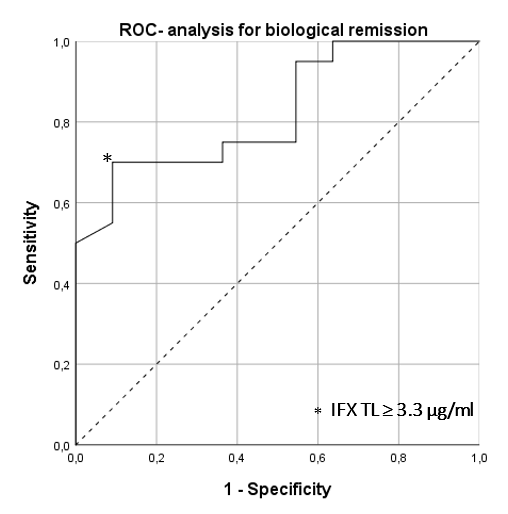 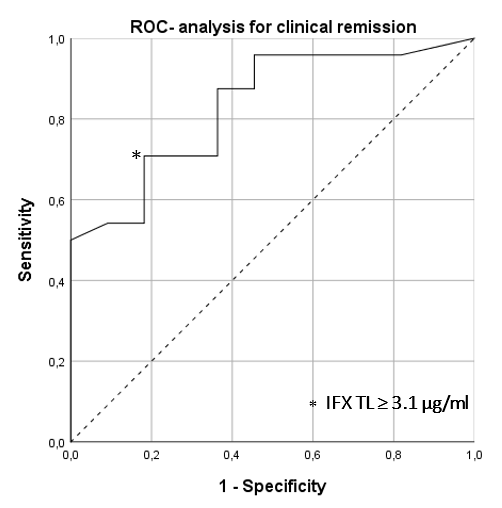 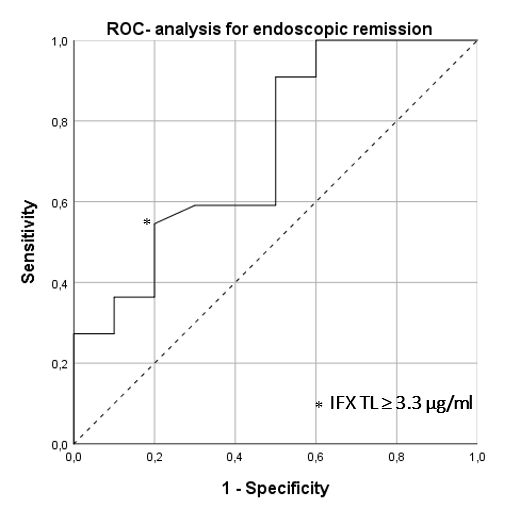 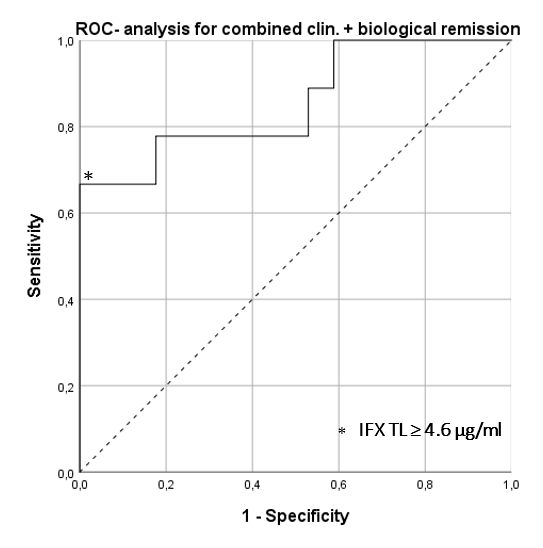 